.WALK, WALK, KICK STEP BACK, BUMP & BUMP, ROCK AND TURN 1-2 Walk forward right, left  3&4 Kick right forward, step slightly back on right, touch left by right  5&6 Step left slightly forward pushing hips forward, push hips back, forward (weight ending on left)  7&8 Rock forward onto right, back onto left, make a ½ turn to right stepping forward onto right   TOUCH TURNS, HEEL JACK, CROSS UNWIND, SIDE SHUFFLE 9-10 Make a ¼ turn to right on right foot touching left toe to left side, repeat  11&12& Cross step left over right, step right to right side, touch left heel diagonally forward, step left by right  13-14 Cross step right over left, unwind full turn to left weight ending on right  15&16 Step left to left side, right by left, left to left side   TURNING HIP BUMPS 17&18 Step forward right bump right hip forward, back and forward  19&20 Make ½ turn left bump left hip forward, back and forward  21&22 Step forward right bump right hip forward, back and forward  23&24 Make ½ turn left bump left hip forward, back and forward   WALK, WALK, ROCK AND TURN, WEAVE 25-26 Walk forward right, left  27&28 Rock forward on right, back on left, ¼ turn to right stepping right to right side  29-30 Step left across in front of right, right to right side  31&32 Step left behind right, right to side, left in front   MONTEREY, ROCK AND CROSS, KICK AND CROSS, FULL TURN 33-34 Touch right toe to right side, full turn to right on ball of left foot bringing right by left  35&36 Rock left foot to left side, recover onto right, cross step left over right  37&38 Kick right foot forward, step right by left, cross step left over right  39&40 On balls of feet twist heels to the left, to the right, to the left making a full turn to the right   WEAVE, ROLL TURN LEFT, ROCK RECOVER, SIDE & KNEE POP 41-42 Step left to left side, step right behind left  43 Make ¼ turn left step onto left  & Make ½ turn left step back on right  44 Make ¼ turn left step left to left side  45-46 Rock forward onto right, recover onto left  47-48& Long step to right, slide left together, pop right knee forward  REPEAT EMail / WebsiteSxe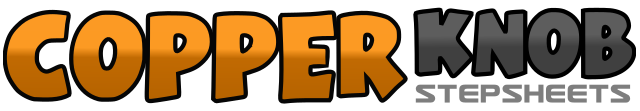 .......Count:48Wall:4Level:Intermediate.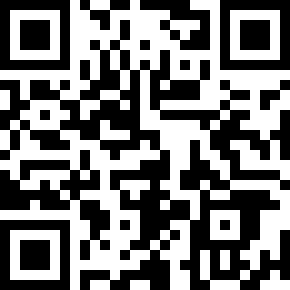 Choreographer:Rob Fowler (ES) - December 2005Rob Fowler (ES) - December 2005Rob Fowler (ES) - December 2005Rob Fowler (ES) - December 2005Rob Fowler (ES) - December 2005.Music:Just a Little - Liberty X : (CD: Thinking It Over)Just a Little - Liberty X : (CD: Thinking It Over)Just a Little - Liberty X : (CD: Thinking It Over)Just a Little - Liberty X : (CD: Thinking It Over)Just a Little - Liberty X : (CD: Thinking It Over)........